   РЕСПУБЛИКА  ИНГУШЕТИЯ    ГIАЛГIАЙ МОХКМУНИЦИПАЛЬНОЕ УЧРЕЖДЕНИЕ «АДМИНИСТРАЦИЯ НАЗРАНОВСКОГО МУНИЦИПАЛЬНОГО РАЙОНА»ПОСТАНОВЛЕНИЕг.НазраньОт 04.06.2021г                                                                                       №59/аОб утверждении муниципальной программы «Противодействие коррупции в Назрановском муниципальном  районе на 2021 – 2024 годы»В соответствии с Федеральным законом от 06.10.2003 № 131-ФЗ «Об Общих принципах организации местного самоуправления в Российской Федерации», Федеральным законом от 25 декабря 2008 года № 273-ФЗ "О противодействии коррупции", Законом Республики Ингушетия от 4 марта 2009 г. № 8-РЗ «О противодействии коррупции в Республике Ингушетия»          1. Утвердить муниципальную программу «Противодействие коррупции в Назрановском муниципальном  районе на 2021 – 2024 годы», согласно приложению.2. Контроль за исполнением настоящего постановления возложить на и.о. начальника правового отдела – Погорова М.Б.3. Постановление вступает в силу после официального опубликования на официальном сайте муниципального образования Назрановского района.Глава Назрановского района                                                       М.И.МуталиевПриложение к постановлениюадминистрации районаот _____________№_______Паспортмуниципальной программы«Противодействие коррупции в Назрановском муниципальном  районе на 2021 – 2024 годы»1. Общая характеристика сферы реализации Программына решение которых направлена ПрограммаКоррупция оказывает негативное влияние на социально-экономическое развитие государства и общества, является барьером в формировании конкурентоспособной экономики, препятствует росту благосостояния населения, становлению развитого гражданского общества. Повышение эффективности противодействия коррупции и снижение уровня коррупционных проявлений возможно только при наличии обеспечения единообразного применения законодательства Российской Федерации о противодействии коррупции и формированию у граждан нетерпимого отношения к коррупции.От того, насколько эффективно действуют органы местного самоуправления, во многом зависит доверие населения к власти в целом, ее успех и эффективность.Решить проблему коррупции возможно только в результате последовательной, системной комплексной работы по разработке и внедрению новых правовых, организационных, информационных и иных механизмов противодействия коррупции.Основой для разработки программы является основной принцип противодействия коррупции, установленный Федеральным законом от 25.12.2008 №273-ФЗ «О противодействии коррупции» - принцип приоритетного применения мер по предупреждению коррупции.В мероприятиях Программы предусматривается решение конкретных вопросов реализации государственной политики противодействия коррупции, включая нормативно-правовое, методическое, организационное, информационное обеспечение, контроль посредством разработанных показателей результативности.   Задачи для достижения цели:- снижение коррупциогенности нормативных правовых актов в Назрановском муниципальном районе;       -обеспечение неотвратимости ответственности за коррупционные правонарушения;- совершенствование системы запретов, ограничений и требований, установленных в целях противодействия коррупции;- обеспечение единообразного применения законодательства Российской Федерации о противодействии коррупции в целях повышения эффективности механизмов предотвращения и урегулирования конфликта интересов;- совершенствование мер по противодействию коррупции в сфере закупок товаров, работ, услуг для обеспечения муниципальных нужд;- совершенствование предусмотренных Федеральным законом от 03.12.2012 № 230-ФЗ «О контроле за соответствием расходов лиц, замещающих государственные должности, и иных лиц их доходам» порядка осуществления контроля за расходами; обеспечение полноты и прозрачности представляемых сведений о доходах, расходах, об имуществе и обязательствах имущественного характера;- повышение эффективности просветительских, образовательных и иных мероприятий, направленных на формирование антикоррупционного поведения муниципальных служащих, популяризацию в обществе антикоррупционных стандартов и развитие общественного правосознания;- систематизация и актуализация нормативно-правовой базы по вопросам противодействия коррупции, устранение пробелов и противоречий в правовом регулировании в области противодействия коррупции;- повышение эффективности сотрудничества в области противодействия коррупции.Мероприятия, необходимые для достижения целей приведены в приложении № 1 к Программе2. Перечень показателей (индикаторов) ПрограммыПоказателями эффективности реализации Программы являются:- увеличение доли населения положительно оценивающего повышение степени открытости и прозрачности деятельности органов местного самоуправления;- снижение доли проектов нормативных правовых актов, в которых по итогам антикоррупционного анализа были выявлены коррупциогенные факторы, в общем количестве проектов нормативных правовых актов, проходивших антикоррупционный анализ, процентов;- доля органов местного самоуправления муниципальных образованийгородских и сельских поселений, функциональных органов администрации района, утвердивших муниципальные программы и ведомственные мероприятия противодействия коррупции, процентов;- увеличение числа заседаний комиссии по противодействию коррупции в Назрановском муниципальном районе;- увеличение числа общего количества информационно-аналитических материалов и публикаций по теме коррупции и противодействию коррупции, размещённых СМИ;Значения показателей эффективности реализации Программы приведеныв приложении № 2 к Программе.3. Сроки реализации ПрограммыРеализация Программы будет осуществляться в течение 2021-2024 гг.4. Система мероприятий ПрограммыПеречень мероприятий Программы указан в Приложении № 2 к Программе.5. Ресурсное обеспечение реализации ПрограммыФинансирование мероприятий Программы осуществляется за счѐт средств муниципального бюджета Назрановского муниципального района. Общий объѐм средств составляет 95,0 тыс. рублей, в том числе: 2021 год –  средства не выделялись; 2022 год – 55,0 тыс. рублей; 2023 год – 55,0 тыс. рублей;2024год  -  55,0 тыс рублей.6. Ожидаемый эффект от реализации мероприятий ПрограммыОжидаемыми результатами реализации Программы являются:-снижение уровня коррупции при исполнении муниципальных функций и предоставлении муниципальных услуг;- развитие организационных мер по предупреждению и профилактике коррупции в Назрановском муниципальном районе.-повышение информированности жителей о мерах по противодействию коррупции, принимаемых в районе;-создание системы неотвратимости ответственности за виновные деяния, которые привели к нецелевому и неэффективному использованию бюджетных средств и муниципального имущества.Приложение №1к муниципальной программе«Противодействие коррупции                в Назрановском муниципальном районе на 2021 – 2024 годы»Переченьмероприятий муниципальной программы«Противодействие коррупциив Назрановском муниципальномрайоне на 2021 – 2024 годы»Приложение №2к муниципальной программе«Противодействие коррупции                в Назрановском муниципальном районе на 2021 – 2024 годы»Сведенияо показателях (индикаторах) Программы и их значенияхОтветственный исполнитель ПрограммыАдминистрация Назрановского муниципального района Соисполнители ПрограммыОтделы Администрации Назрановского муниципального  района Цель ПрограммыОбеспечение повышения эффективности деятельности в сфере противодействия коррупции и снижение уровня коррупционных проявлений в Назрановском муниципальном районеЗадачи Программы- совершенствование организационных и правовых основ противодействия коррупции;- повышение эффективности просветительских и иных мероприятий, направленных на формирование антикоррупционного поведения лиц, замещающих муниципальные должности, муниципальных служащих, руководителей муниципальных учреждений, популяризацию в обществе антикоррупционных стандартов и развитие общественного правосознанияПоказатели (индикаторы) Программыувеличение количества заседаний комиссии по противодействию коррупции в Назрановском муниципальном районе к 2024 году. увеличение доли жителей в Назрановском муниципальном районе, осуждающих людей, дающих или берущих взятки к 2024 году; увеличение числа общего количества информационно-аналитических материалов и публикаций по теме коррупции и противодействию коррупции, размещѐнных в СМИ Назрановском муниципальном районе к 2024 году.Количество проведенных мероприятий по актуальным вопросам противодействия коррупции в Назрановском муниципальном районе (семинаров, круглых столов, конференций)Срок и этапы реализации Программы2021 – 2024 годыОбъѐмы и источники финансирования ПрограммыФинансирование мероприятий Программы осуществляется за счѐт средств муниципального бюджета Назрановского муниципального района. Общий объѐм средств составляет 95,0 тыс. рублей, в том числе: 2021 год –  средства не выделялись; 2022 год – 55,0 тыс. рублей; 2023 год – 55,0 тыс. рублей;2024год  -  55,0 тыс рублей.Ожидаемые результаты реализации ПрограммыПоследовательная реализация Программы позволит достичь следующих результатов:-обеспечение единообразного применения законодательства Российской Федерации о противодействии коррупции в Назрановском муниципальном районе;-повышение эффективности организации антикоррупционной работы в Назрановском муниципальном районе;-снижение количества выявленных фактов коррупционных правонарушений на муниципальной службе в Назрановском муниципальном районе;-повышение эффективности просветительских и иных мероприятий, направленных на формирование антикоррупционного поведения муниципальных служащих в Назрановском муниципальном районе, а также граждан, проживающих на территории района;-обеспечение открытости и укрепление доверия гражданского общества к деятельности органов местного самоуправления;№п/пнаименование мероприятияОтветственныеза реализацию мероприятияСрокреализацииОбъём финансовогообеспечения мероприятий(тыс. руб.)Объём финансовогообеспечения мероприятий(тыс. руб.)Объём финансовогообеспечения мероприятий(тыс. руб.)Объём финансовогообеспечения мероприятий(тыс. руб.)202120222023202412345678Проведение мониторинга муниципальных нормативных правовых актов, регулирующих правоотношения в сфере противодействия коррупции, в целях выявления норм, требующих приведения в соответствие с федеральным и областным законодательством в связи с их изменениями, а также устранения пробелов в правовом регулированииОтдел правового обеспечения администрации районапо плану мониторинга----Обобщение результатов проведения антикоррупционной экспертизыОтдел правового обеспечения администрации районапополугодиям----Издание буклетов, плакатов, календарей, баннеров антикоррупционной направленности, брошюр-памяток для различных категорий граждан с практическими рекомендациями по вопросам противодействия (в том числе профилактики) коррупции.Ответственное лицо2 раза в год 025,025,025,0Принятие мер по предупреждению коррупции в администрации Назрановского районаОтветственное лицоежегодно----Подготовка информационно-аналитического обзора результатов работы по противодействию коррупции, размещение его на официальных сайтах в сети ИнтернетОтветственное лицоодин раз в год----Проведение мероприятий, посвященных Международному дню борьбы с коррупциейОтветственное лицоежегодно, до 9 декабря015,015,015,0Организация и проведение конференций (семинаров, круглых столов) антикоррупционной тематикиОтветственное лицоежегодно015,015,015,0Привлечение к участию в реализации мероприятий программы  граждан (общественных объединений, представителей религиозных конфессий)Администрация Назрановского района Ответственное лицо055,055,055,0N п/пНаименование показателя(индикатора)Характеристика показателя(индикатора)Единица измеренияЗначение показателя (индикатора)Значение показателя (индикатора)Значение показателя (индикатора)Значение показателя (индикатора)N п/пНаименование показателя(индикатора)Характеристика показателя(индикатора)Единица измерения2021 год2022 год2023 год2024 год12348910111.увеличение количества заседаний комиссии по противодействию коррупции в Назрановском муниципальном районе к 2024 году. основное мероприятиеед45672.увеличение доли жителей в Назрановском муниципальном районе, осуждающих людей, дающих или берущих взятки к 2024 году; основное мероприятиепроцентов1001001001003.увеличение числа общего количества информационно-аналитических материалов и публикаций по теме коррупции и противодействию коррупции, размещѐнных в СМИ Назрановском муниципальном районе к 2024 году.основное мероприятиеединиц8910116.Количество проведенных мероприятий по актуальным вопросам противодействия коррупции в Назрановском муниципальном районе (семинаров, круглых столов, конференций)основное мероприятиеединиц2 раза в год2 раза в год2 раза в год2 раза в год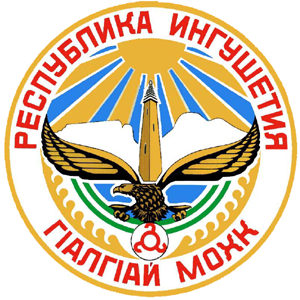 